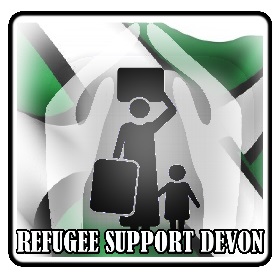 Refugee Support Devon Recipe book request I would like _______ Refugee Support Devon recipe books to be sent to –Title 		First name or initial(s) 	_Surname 	_ Full home address  		 	_Postcode 		Date  	The suggested donation is £6 per copy (including £1 for p&p per copy). Please pay by BACS to Refugee Support Devon, Cooperative Bank account number 65849280, sort code 08 92 99, or send a cheque payable to Refugee Support Devon to the address at the bottom of this page. Thank you!In order to Gift Aid your donation you must tick the box below:  I want to Gift Aid my donation of £ 	to:Name of Charity:  Refugee Support Devon, charity number 1143884Please email the completed form to: info@refugeesupportdevon.org.uk  ORpost it to: Refugee Support Devon, Exeter Community Centre, 17 St Davids Hill, Exeter EX3 4RG